Kommunalwahl Baden-Württemberg 2019 VCD VERANSTATUNGSPLANERMärzAprilMaiJuniJuliAugust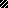 